ANTAGNA TEXTERP8_TA(2019)0336Förteckning över tredje länder vars medborgare är skyldiga att inneha visering när de passerar de yttre gränserna och av förteckningen över de tredje länder vars medborgare är undantagna från detta krav, vad gäller Förenade kungarikets utträde ur EU ***IUtskottet för medborgerliga fri- och rättigheter samt rättsliga och inrikes frågorPE632.052Europaparlamentets lagstiftningsresolution av den 4 april 2019 om förslaget till Europaparlamentets och rådets förordning om ändring av rådets förordning (EG) nr 539/2001 om fastställande av förteckningen över tredje länder vars medborgare är skyldiga att inneha visering när de passerar de yttre gränserna och av förteckningen över de tredje länder vars medborgare är undantagna från detta krav, vad gäller Förenade kungarikets utträde ur unionen (COM(2018)0745 – C8-0483/2018 – 2018/0390(COD))(Ordinarie lagstiftningsförfarande: första behandlingen)Europaparlamentet utfärdar denna resolution–	med beaktande av kommissionens förslag till Europaparlamentet och rådet (COM(2018)0745),–	med beaktande av artiklarna 294.2 och 77.2 a i fördraget om Europeiska unionens funktionssätt, i enlighet med vilka kommissionen har lagt fram sitt förslag för parlamentet (C8-0483/2018),–	med beaktande av artikel 294.3 i fördraget om Europeiska unionens funktionssätt,–	med beaktande av den preliminära överenskommelse som godkänts av det ansvariga utskottet enligt artikel 69f.4 i arbetsordningen och det skriftliga åtagandet från rådets företrädare av den 2 april 2019 att godkänna parlamentets ståndpunkt i enlighet med artikel 294.4 i fördraget om Europeiska unionens funktionssätt,–	med beaktande av artikel 59 i arbetsordningen,–	med beaktande av betänkandet från utskottet för medborgerliga fri- och rättigheter samt rättsliga och inrikes frågor (A8-0047/2019).1.	Europaparlamentet antar nedanstående ståndpunkt vid första behandlingen.2.	Europaparlamentet uppmanar kommissionen att på nytt lägga fram ärendet för parlamentet om den ersätter, väsentligt ändrar eller har för avsikt att väsentligt ändra sitt förslag.3.	Europaparlamentet uppdrar åt talmannen att översända parlamentets ståndpunkt till rådet, kommissionen och de nationella parlamenten.P8_TC1-COD(2018)0390Europaparlamentets ståndpunkt fastställd vid första behandlingen den 4 april 2019 inför antagandet av Europaparlamentets och rådets förordning (EU) 2019/… om ändring av förordning (EU) 2018/1806 om fastställande av förteckningen över tredjeländer vars medborgare är skyldiga att inneha visering när de passerar de yttre gränserna och av förteckningen över de tredjeländer vars medborgare är undantagna från detta krav, vad gäller Förenade kungarikets utträde ur unionen(Eftersom det nåddes en överenskommelse mellan parlamentet och rådet, motsvarar parlamentets ståndpunkt den slutliga rättsakten, förordning (EU) 2019/592.)Europaparlamentet2014-2019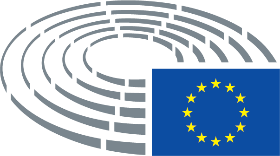 